Data.................................Imię i nazwisko.................................Grupa...............................................Ocena...............................................RUCHY ROŚLINĆwiczenie 1. Grawitropizm korzenia i pęduWykonanieNa warstwie wilgotnych trocin w naczyniu umieścić poziomo pięć siewek grochu.Po tygodniu zaobserwować grawitropizm korzenia i pędu.Obserwacje..........................................................................................................................................................................................................................................................................................................................................................................................................................................................................................................................................................................................................................................................................................................................................................................................................................................................................................................................................Wnioski..........................................................................................................................................................................................................................................................................................................................................................................................................................................................................................................................................................................................................................................................................................................................................................................................................................................................................................................................................Ćwiczenie 2. TermonastiaWykonanieKwiaty tulipana umieścić w dwóch kąpielach wodnych o temperaturze + 5 oC, + 20 oC. Następnie zamienić kąpiele. Wyniki przedstawić w tabeli 1.Tabela 1Wnioski.................................................................................................................................................................................................................................................................................................................................................................................................................................................................................................................................................................................................................................................................................................................................................................................................................................................................................................................................................................................................................................................................................................Ćwiczenie 3. EpinastiaWykonanieMłodą roślinę pomidora umieścić wraz z kilkoma dojrzałymi jabłkami pod szklanym, szczelnie zamkniętym kloszem. Roślinę kontrolną umieścić pod drugim kloszem bez jabłek.Zaobserwować zachowanie się liści. Wyniki zanotować w tabeli 2.Tabela 2Wnioski..........................................................................................................................................................................................................................................................................................................................................................................................................................................................................................................................................................................................................................................................................................................................................................................................................................................................................................................................................Ćwiczenie 4. NyktynastiaWykonanieJedną doniczkę ze szczawikiem trójkątnym (Oxalis triangularis) umieścić na 90 minut w ciemności, a drugą na intensywnym świetle. Zaobserwować zachowanie się liści.Wyniki zestawić w tabeli 3.Tabela 3Wnioski..........................................................................................................................................................................................................................................................................................................................................................................................................................................................................................................................................................................................................................................................................................................................................................................................................................................................................................................................................Ćwiczenie 5. FototropizmWykonanieDwu-dniowe siewki pszenicy umieścić w zaciemnionym pojemniku wyposażonym w filtry: niebieski i czerwony zamontowane na bocznej ścianie. Pojemnik przegrodzić w środku tak, aby barwy światła nie mogły się mieszać (Fot. 1.). Szalki Petri’ego z siewkami pszenicy położyć naprzeciwko filtrów i po 4 dniach zaobserwować kształt roślin. Wyniki zanotować w tabeli 4. Pudełko do testów fototropicznych: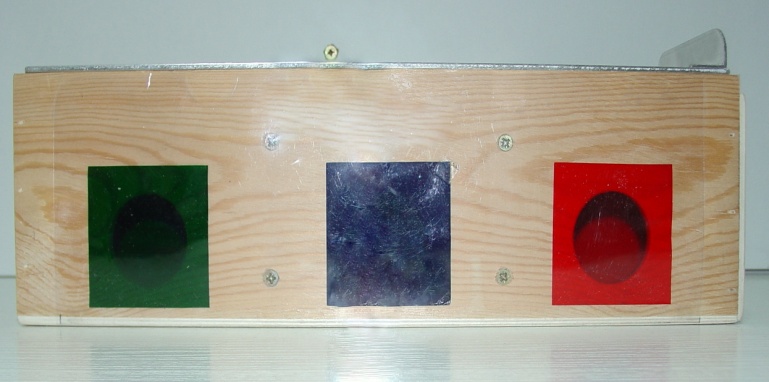 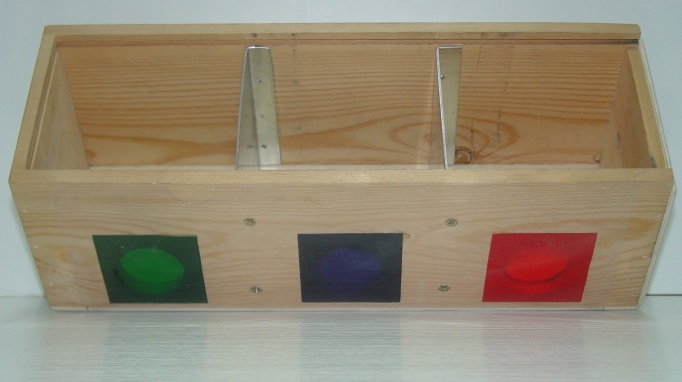                                widok z przodu na przesłony                                      podział pudełka na wewnętrzne komoryFot. 1. A. SkoczowskiTabela 4Wnioski........................................................................................................................................................................................................................................................................................................................................................................................................................................................................................................................................................................................................................................................................................................................................................................................................................................................................................................................................................................................................................................................................................................................................................................................................................................................Ćwiczenie 6. Plagiotropizm korzeni bocznychWykonanie4/5 objętości akwarium wypełnić dobrze zwilżoną glebą. Posadzić w niej po 5 skiełkowanych nasion fasoli i ziarniaków kukurydzy, tuż przy dłuższej ścianie bocznej, tak aby skiełkowane korzenie w dół były widoczne przez szkło. Całe naczynie owinąć czarnym papierem. Po tygodniu zdjąć papier i narysować widoczne przez szklaną ścianę akwarium systemy korzeniowe obu gatunków roślin.ObserwacjeWnioski..........................................................................................................................................................................................................................................................................................................................................................................................................................................................................................................................................................................................................................................................................................................................................................................................................................................................................................................................................Ćwiczenie 7. Hydrotropizm korzeniWykonanieDo dwóch zlewek o pojemności 250 ml wlać po 50 ml wody destylowanej. Płytki szklane o wymiarach 75 x 25 mm owinąć bibułą filtracyjną, zwilżyć je wodą. Następnie na środkowej części bibuły umieścić po kilka nasion rzodkiewki lub gorczycy. Płytki ustawić pochyło w zlewkach w ten sposób, żeby nasiona znalazły się na ich dolnej stronie. Jedną zlewkę przykryć szkiełkiem zegarkowym, a drugą pozostawić odkrytą, obie umieścić w ciemności. Po trzech dniach zaobserwować i narysować położenie korzeni w obu zlewkach.ObserwacjeWnioski............................................................................................................................................................................................................................................................................................................................................................................................................................................................................................................................................................................................................................Temperatura wody [oC]ObserwacjeObserwacje+ 5+ 20Warunki wzrostuObserwacjez jabłkamibez jabłekWarunki świetlneObserwacjeciemnośćświatłoBarwa światłaObserwacjeniebieskaczerwonazielonaSystemy korzenioweSystemy korzenioweFasolaKukurydzaPołożenie korzeni siewekPołożenie korzeni siewekZlewka przykryta szkiełkiem zegarkowymZlewka bez szkiełka zegarkowego